
Projektsteckbrief für den 
LEADER-Prozess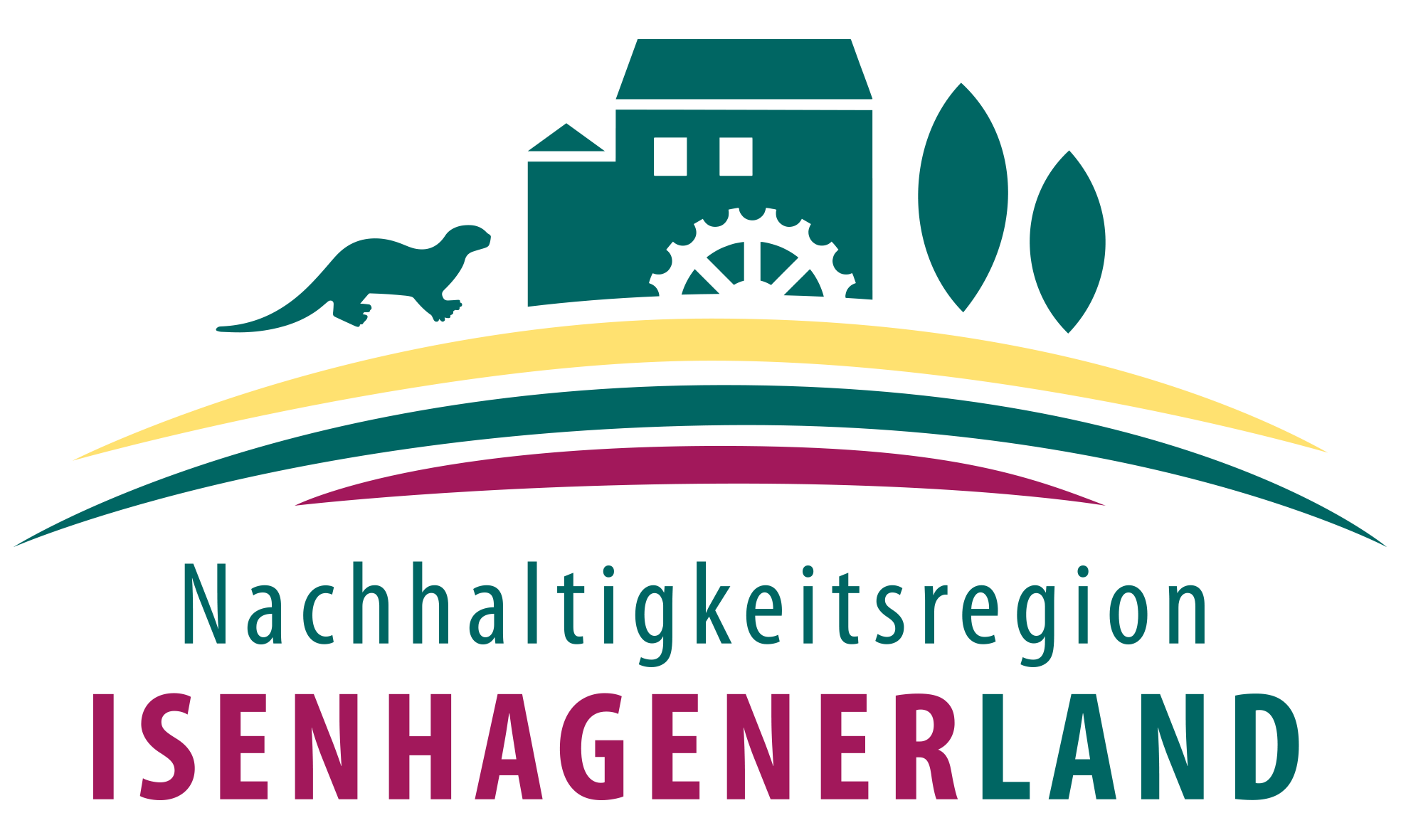 	Name:			     	Anschrift:		     	Rechtsform:		     	Ansprechpartner:	     	Telefon:	     	Telefax:	     	E-Mail:			     2.1	Arbeitstitel des Projektes:2.2	Zuordnung zum Handlungsfeld	 HF 1: Regionale Identität stärken		 HF 2: Zukunftsperspektive Leben & Arbeit	 HF 3: Gleichwertige Lebensverhältnisse & Grundversorgung	 HF 4: Attraktive & lebendige Orte	 HF 5: Natur-, umwelt-, klimafreundliches Lebensumfeld, Ressourcenschutz2.3	Realisierungszeitraum:	Projektbeginn: __.__.20__	Projektabschluss: __.__.20__2.4	Projektbeschreibung:(Was ist geplant? Welche Projektbausteine gibt es? Skizzen, Fotos, Lagepläne u.Ä. können als Anlage hinzugefügt werden.)2.5	Ziele des Projektes:	Aus welchem Grund ist diese Projektidee entstanden? Was soll mit dem Projekt konkret erreicht werden? Welche sozialen, kulturellen, ökologischen und ökonomischen Auswirkungen hat das Projekt auf die Region?2.6	Was soll genau gefördert werden? (z.B. bauliche Investition, Einrichtungsgegenstände, Dienstleistungen, Miete, Verbrauchsgegenstände)2.7	Welches Eigentumsverhältnis besteht:2.8	Welche Genehmigungen sind notwendig bzw. liegen Ihnen bereits vor?2.9	Wie sind die Gesamtfinanzierung (Vorfinanzierung!) und der Eigenanteil des Projektträgers gesichert?3.1	Welchen Beitrag leistet das Projekt zum Klimaschutz oder zur Klimafolgenanpassung (direkt oder indirekt)?3.2	Welchen Beitrag leistet das Projekt zum Querschnittsziel Digitalisierung?3.3	In welcher Weise wird ehrenamtliches Engagement in die Umsetzung des Projektes einbezogen?3.4	Steht das Projekt nach Umsetzung den Bürger:innen des Isenhagener Landes zur Nutzung zur Verfügung?3.5	Vernetzung in der Region (Kooperationspartner, Synergieeffekte mit anderen Projekten):3.6	Wie trägt das Projekt zur Verbesserung der Gleichbehandlung/Inklusion und der Barrierefreiheit bei?3.7	Wird das Vorhaben nach der Förderung mindestens während der Zeit der Zweckbindung eigenständig bestehen? Wie ist die Finanzierung der in dieser Zeit entstehenden Folgekosten gewährleistet?Angaben zu den Projektkosten		  ohne MwSt.		  inkl. MwSt.Bitte senden Sie den Projektsteckbrief per E-Mail (vorzugsweise) oder Post an die Geschäftsstelle der Lokalen Aktionsgruppe (LAG) Isenhagener Land.*Geschäftsstelle der LAG Isenhagener Landc/o Landkreis Gifhorn10.2 WirtschaftsförderungSchlossplatz 138518 GifhornE-Mail: thomas.wette[at]gifhorn.deTel.: 05371/82 410*Datenschutzhinweis:Durch Weiterleitung des Projektsteckbriefs an die Geschäftsstelle der Lokalen AktionsgruppeIsenhagener Land stimmen Sie den Datenschutzbestimmungen des Landkreises Gifhorn zu und geben Ihr Einverständnis, dass Ihre angegebenen Daten verarbeitet, bis auf Widerruf gespeichert und den Mitgliedern der Lokalen Aktionsgruppe zur Vorbereitung der Projektauswahl zur Verfügung gestellt werden dürfen. Sie können Ihr Einverständnis jederzeit per E-Mail an thomas.wette[at]gifhorn.de widerrufen.1.         Angaben zum Projektträger2.         Darstellung der Projektidee3.         Welche positiven Auswirkungen hat das Projekt für die Region?4.         ProjektkostenKostenpositionenKosten in EURGesamtprojektkosten: